 29 декабря  2023г N 99 Об утверждении перечня автомобильных дорог, находящихся на территории  Семисолинского сельского поселения На основании  ст. 14 Федерального закона от 6 октября 2003 года № 131-ФЗ «Об общих принципах организации местного самоуправления в Российской Федерации», ст. 13 Федерального закона от 8 ноября 2007 года № 257-ФЗ «Об автомобильных дорогах и о дорожной деятельности в Российской Федерации и о внесении изменений в отдельные законодательные акты Российской Федерации», Постановления Правительства Республики Марий Эл от 2 ноября 2006 года № 224 «Об утверждении перечня автомобильных дорог Республики Марий Эл», Приказа Минтранса РФ от 07 февраля 2007 г. № 16 «Об утверждении Правил присвоения автомобильным дорогам идентификационных номеров», Устава  Семисолинского сельского поселенияПОСТАНОВЛЯЮ:        1. Утвердить прилагаемый перечень автомобильных дорог общего пользования местного значения находящихся на территории Семисолинского сельского поселения;         2. Признать утратившим силу постановление администрации муниципального образования «Семисолинское сельское поселение»  от 21.08.2019 года  №76 «Об утверждении Порядка присвоения идентификационных номеров и присвоении идентификационных номеров автомобильным дорогам местного значения, находящихся на территории Семисолинского сельского поселения».        3. Постановление вступает в силу со дня его обнародования и  размещения на официальном сайте Семисолинской сельской администрации http://mari-el.gov.ru/morki/semisola/.        4. Контроль за исполнением настоящего постановления оставляю за собой.Глава Семисолинскойсельской администрации:                                     В.В.Константинов                                          РОССИЙ ФЕДЕРАЦИЙМАРИЙ ЭЛ РЕСПУБЛИКАМОРКО МУНИЦИПАЛЬНЫЙ РАЙОНЫНСЕМИСОЛА  ЯЛЫСЕАДМИНИСТРАЦИЙПУНЧАЛ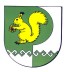 РОССИЙСКАЯ ФЕДЕРАЦИЯРЕСПУБЛИКА МАРИЙ ЭЛМОРКИНСКИЙМУНИЦИПАЛЬНЫЙ РАЙОН СЕМИСОЛИНСКАЯ СЕЛЬСКАЯ АДМИНИСТРАЦИЯПОСТАНОВЛЕНИЕ